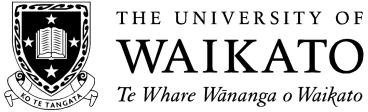 Te Kura Toi TangataSchool of EducationRESEARCH PROPOSAL Attach a research proposal to this form.See EDUCA592 Dissertation Guidelines for research proposal requirements. APPROVAL AND ENROLMENT STEPS Complete the student section of this form and attach a copy of your research proposal.Send this form and your proposal to your supervisor.Apply online through MyWaikato for EDUCA592. Accept enrolment agreement.Pay fees and charges.STUDENTComplete this section and send form with your research proposal to your supervisor.Full Name: ________________________________    Student ID: ________________________Qualification:  Master of Education	  Master of Counselling  Master of Educational Leadership 	  Master of Disability and Inclusion Studies  Other (please state)Intended Start Date (Monday):____________________	You may start in any week of the academic year.	Type of study:         Part time (52 weeks)           Full time (26 weeks)Signature: ___________________________________ 	Date: _______________________SUPERVISORComplete this section and forward to Programme Administrator Postgraduate and Research.  I agree to supervise this student’s Dissertation as outlined in the attached research proposal.Name: ____________________________	Signature: ___________________________________Date: _______________________PROGRAMME LEADERComplete this section and forward to Programme Administrator Postgraduate and Research.  I approve this student’s proposed Dissertation. Name: ____________________________	Signature: ___________________________________Date: _______________________Comments: